Звуковой анализ словаГласных звуков в русском языке шесть [А], [О], [У], [Ы], [Э], [И]Гласные звуки можно пропеть, долго тянуть. При произношении гласных звуков воздух свободно выходит изо рта, не встречая преград (губы,  зубы, язык).Гласные звуки бывают ударными и безударными.Узнать сколько в слове слогов (частей) можно по гласным звукам.
Сколько в слове гласных, столько и слогов.Согласные образуют пары по твёрдости-мягкости, по глухости- звонкости.Есть непарные согласные.Мягкий знак и твёрдый знак звуков не обозначают.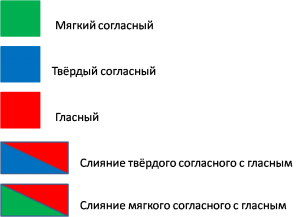 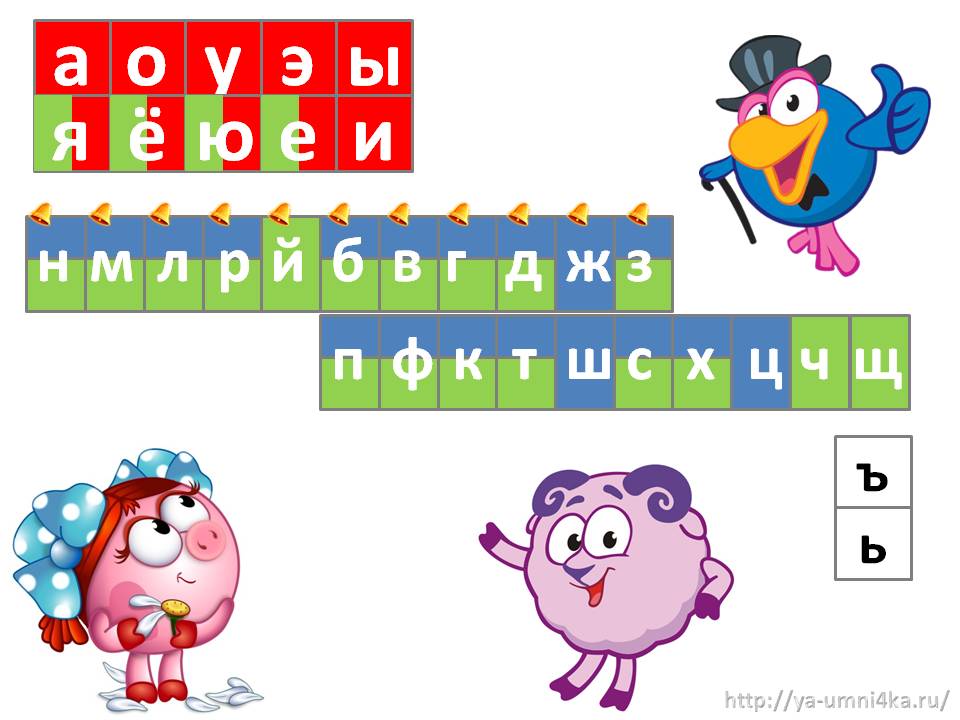 Звуки, которые мы произносим, когда разговариваем, называются звуками речи.Звук нельзя увидеть, его можно произнести или услышать.Буква – это рисунок, который обозначает определённый звук.Слог может состоять из одного гласного звука, из сочетания согласного и гласного звуков или из сочетания нескольких согласных и гласного.
О-ЛЯ, ВА-ЗА, КО-ШКА.При сочетании нескольких согласных в середине слова: Два одинаковых согласных обязательно отходят к последующему слогу.                                          ВА-ННАДва и более согласных обычно отходят к последующему слогу:                                 ТА-ПКИ, КА-СКАИсключение составляют сочетания согласных, в которых первым является непарный звонкий (звуки [р],[р'], [л], [л'], [м], [м'], [н], [н'], [й'])              МАР-КА, ЗОРЬ-КА, БЕЛ-КА, БАН-КА, ЛАЙ-КА.Чтобы произнести слово “по слогам”, надо назвать отдельно каждый слог. Например:  МА-МА, БЕЛ-КА, МА-ШИ-НА.Чтобы ребёнку было легче разделить слово, можно предложить ему хлопать в ладоши на каждый слог.                               Схема деления  слова на слоги. 1. Делим слово на слоги.  Ю-ЛЯ   В этом слове два слога.2. Первый слог – Ю. Это слияние двух звуков – [й'], [у]. Звук [й'] – мягкий согласный, звук [у] – гласный. 3. Ставим разделительную черту после первого слога.4. Второй слог – ля – [ль], [а]. Звук [ль] – мягкий согласный, звук [а] – гласный. 5. Ставим ударение. Находим ударный слог. Говорим слово целиком, выделяя ударный слог. Ударный слог – первый. Чтобы ребёнок понял, что ударение поставлено верно, попробуйте поставить ударение и на второй слог.Анализ структуры предложения.Для формирования умения определять количество, последовательность и место слов в предложении выполняются следующие задания: 1.     Определить границы предложения в тексте.2.     Придумать предложение по сюжетной картинке и определить количество слов в нём.3.     Придумать предложение с определённым количеством слов.4.     Увеличить количество слов в предложении.5.     Составить предложение из слов, данных в беспорядке (например: кораблики, дети, из, сделали, бумаги).6.     Составить предложения по нескольким картинкам, на которых изображён один и тот же предмет в разных ситуациях. (мяч лежит на полке, на мяч села муха, мальчик играет мячом). Дети придумывают предложения по картинкам. Затем называют предложение, в котором слово находится первым в предложении, затем предложение, в котором это слово на втором месте, далее-на третьем месте.7.     Придумать предложение с определённым словом.8.     Составить графическую схему предложения: предложение обозначается целой полоской, слова – маленькими полосками. 9.     По графической схеме придумать предложение.10. Определить место слова в предложении (какое по счёту указанное слово).11. Поднять цифру, соответствующую количеству слов в предложении. Такие упражнения по проведению анализа и синтеза предложения являются профилактическими для предупреждения нарушения письменной речи на уровне предложения (слитного написания слов, слитного написания слов с предлогами, несоблюдения границ предложения).Составье предложение по предложенным схемам:- из двух слов.- из трёх слов.- из четырёх слов (без предлога)- из пяти слов ( короткая полоска обозначает предлог. 